Január  30. - Február 3.-MACI HÉTNépi hagyományőrzésMackó szépségversenyMaci kiállításFebruár  15.MADÁROVI/Tádé és Manócska csoport /Február  21.FARSANGI BÁBSZÍNHÁZEsztrád Színház előadásaFebruár  22.OVI FARSANGEszem- iszom, dínom – dánom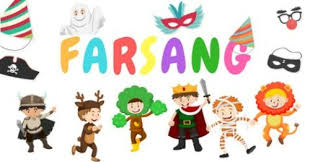 